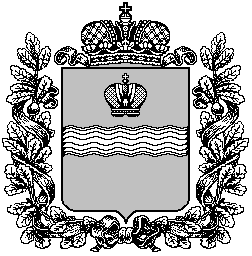 Калужская  областьСЕЛЬСКОЕ ПОСЕЛЕНИЕ «ПОСЕЛОК ДЕТЧИНО»ПОСЕЛКОВОЕ  СОБРАНИЕРЕШЕНИЕот «20»  декабря 2021 года                                                                                                     № 81О бюджете сельского поселения «Поселок Детчино» на 2022 год и плановый период 2023-2024 годов 	Руководствуясь Бюджетным кодексом Российской Федерации, Положением о бюджетном процессе в сельском поселении «Поселок Детчино», Поселковое Собрание сельского поселения «Поселок Детчино»РЕШИЛО:           1. Утвердить основные характеристики бюджета сельского поселения «Поселок Детчино» на 2022 год:         общий объем доходов бюджета сельского поселения в сумме 43 945 539 руб.39 коп., в том числе объем безвозмездных поступлений в сумме 20 411 809 руб.39 коп.;     общий объем расходов бюджета сельского поселения в сумме 46 245 539 руб.39 коп.;         нормативную величину резервного фонда поселковой администрации сельского поселения «Поселок Детчино» в сумме 100 000 руб.; верхний предел муниципального внутреннего долга на 01 января 2023 года в сумме 
0,00 рублей, в том числе верхний предел долга по муниципальным гарантиям в сумме 0,00 рублей;         дефицит бюджета сельского поселения  в сумме 2 300 000 руб.00 коп.2.Утвердить основные характеристики бюджета сельского поселения «Поселок Детчино» на плановый период 2023 и 2024 годов:общий объем доходов сельского поселения на 2023 год в сумме  40 171 966 руб.89коп., в том числе безвозмездных поступлений в сумме 18 240 550руб.89коп.; на 2024 год в сумме     40 891 750 руб.69коп., в том числе безвозмездных поступлений в сумме 18 730 995руб.69 коп.;общий объем расходов бюджета сельского поселения на 2023 год в сумме 42 363 043руб.68коп., в т.ч. условно утверждаемые расходы в сумме 888 297руб.69коп.; на 2024 год в сумме 43046602 руб.48коп., в т.ч. условно утверждаемые расходы в сумме 1 786251руб.09 коп.;нормативную величину резервного фонда сельского поселения «Поселок Детчино» на 2023 год в сумме100 000 руб.;   на 2024 год в сумме 100 000 руб.;верхний предел муниципального внутреннего долга на 1 января 2024 года в сумме 0,00 руб., в том числе верхний предел долга по муниципальным гарантиям в сумме 0,00 руб. и на 1 января 2025 года в сумме 0,00 руб., в том числе верхний предел долга по муниципальным гарантиям в сумме 0,00 руб.;дефицит бюджета сельского поселения на 2023 год в сумме 2191076 руб.79 коп., на 2024 год в сумме 2154851 руб.79 коп.         3. В соответствии с пунктом 2 статьи 184.1 Бюджетного кодекса Российской Федерации утвердить нормативы распределения доходов в бюджет сельского поселения «Поселок Детчино» на 2022 и плановый период 2023 и 2024 годов согласно приложению №1 	4. Утвердить поступления доходов бюджета сельского поселения «Поселок Детчино» по кодам классификации доходов бюджетов бюджетной системы Российской Федерации:– на 2022 год согласно приложению № 2 к настоящему Решению.– на плановый период 2023 и 2024 годов согласно приложению № 3 к настоящему Решению. 	5. Утвердить ведомственную структуру расходов бюджета сельского поселения «Поселок Детчино» на 2022 год согласно приложению № 4 и на плановый период 2023 и 2024 годов согласно приложению № 5 к настоящему решению.6. Утвердить в составе ведомственной структуры расходов бюджета сельского поселения «Поселок Детчино» перечень главных распорядителей бюджетных средств сельского поселения, разделов, подразделов, целевых статей (муниципальных программ и непрограммных  направлений деятельности), групп и подгрупп видов расходов бюджета сельского поселения на 2022 год и на плановый период 2023 и 2024 годов согласно приложениям № 4,5 к настоящему решению.7.Утвердить распределение бюджетных ассигнований бюджета сельского поселения «Поселок Детчино» по разделам, подразделам, целевым статьям (муниципальным программам и непрограммным направлениям деятельности),группам и подгруппам видов расходов классификации расходов бюджета на 2022год согласно приложению №6 и на плановый период 2023 и2024годов согласно приложению№7. 8. Утвердить распределение бюджетных ассигнований бюджета сельского поселения «Поселок Детчино» по целевым статьям (муниципальным программам и непрограммным направлениям деятельности) группам, подгруппам видов расходов классификации расходов бюджета на 2022 согласно приложению №8 и на плановый период 2023-2024 годов согласно приложению №9.9. Утвердить общий объем бюджетных ассигнований на исполнение публичных нормативных обязательств на 2022 год в сумме 88234руб.; на 2023год в сумме 0,00руб.; на 2024год в сумме 0,00 руб.10. Установить с 1 октября 2022 года уровень индексации размеров должностных окладов по муниципальным должностям и окладов денежного содержания по должностям муниципальной службы сельского поселения «Поселок Детчино», сложившихся на 1 января 2022 года, в размере 4 процентов.11. Установить, что субсидии юридическим лицам (за исключением субсидий муниципальным учреждениям), индивидуальным предпринимателям, физическим лицам – производителям товаров, работ, услуг предоставляются в порядке, определенном администрацией сельского поселения «Поселок Детчино», в следующих случаях:- на реализацию отдельных мероприятий в рамках муниципальной программы сельского поселения «Поселок Детчино» «Поддержка и развитие малого и среднего предпринимательства на территории  сельского поселения «Поселок Детчино».12. Утвердить объем межбюджетных трансфертов, предоставляемых из бюджетов других уровней бюджетной системы Российской Федерации бюджету сельского поселения «Поселок Детчино»:- на 2022 год и на плановый период 2023 и 2024 годов согласно приложению №10.13. Утвердить объем иных межбюджетных трансфертов, передаваемых  из  бюджета сельского поселения «Поселок Детчино» в бюджет муниципального района «Малоярославецкий район» на 2022 год  и на плановый период 2023 и 2024 согласно приложению № 11. 14. Утвердить источники финансирования дефицита бюджета сельского поселения на 2022 год и плановый период 2023 и 2024 годов согласно приложение №12.15. Утвердить программу муниципальных внутренних заимствований сельского поселения «Поселок Детчино» на 2022 год и плановый период 2023 и 2024 годов согласно приложению № 13. 16. Утвердить программу муниципальных гарантий сельского поселения "Поселок Детчино" в валюте Российской Федерации на 2022 год и на плановый период 2023 и 2024 годов приложению № 14.	17. Установить иные основания, связанные с особенностями исполнения бюджета сельского поселения «Поселок Детчино», дающие право в ходе исполнения бюджета Поселковой администрации сельского поселения «Поселок Детчино» вносить изменения в сводную бюджетную роспись без внесения изменений в настоящее решение:- по обращениям главных распорядителей средств бюджета сельского поселения и органов местного самоуправления на сумму средств, использованных не по целевому назначению, выявленных в результате контрольных мероприятий в соответствии с законодательством;- по обращениям главных распорядителей средств бюджета сельского поселения в части перераспределения бюджетных ассигнований, предусмотренных на закупку товаров, работ и услуг для обеспечения муниципальных нужд, в целях централизации закупок;- в случае передачи отдельных муниципальных услуг (функций), предоставляемых (выполняемых) муниципальными учреждениями, на аутсорсинг и другие формы;- в случае принятия муниципальных программ сельского поселения, ведомственных целевых программ и (или) внесения в них изменений, предусматривающих выделение средств бюджета сельского поселения на реализацию программных мероприятий в пределах бюджетных ассигнований, установленных настоящим Решением;- в случае необходимости уточнения кодов классификации расходов бюджета сельского поселения в текущем финансовом году, если в течение финансового года по целевой статье расходов бюджета сельского поселения не произведены кассовые расходы;- в части перераспределения бюджетных ассигнований, предусмотренных главным распорядителям средств бюджета сельского поселения на финансовое обеспечение публичных нормативных обязательств и совершенствование системы оплаты труда, между разделами, подразделами, целевыми статьями (муниципальными программами и непрограммными направлениями деятельности), группами и подгруппами видов расходов классификации расходов бюджетов; - в части перераспределения бюджетных ассигнований на исполнение публичных нормативных обязательств в случае возникновения необходимости в вышеуказанных средствах;- в части перераспределения бюджетных ассигнований в рамках реализации муниципальных программ сельского поселения и ведомственных целевых программ, а также других централизованных мероприятий между исполнителями этих мероприятий и (или) по кодам классификации расходов бюджета сельского поселения;- в части перераспределения бюджетных ассигнований, предусмотренных по главным распорядителям средств бюджета сельского поселения на финансирование неоплаченных обязательств, образовавшихся на 1 января текущего года перед поставщиками товаров, работ и услуг на основании муниципальных контрактов;- в части увеличения бюджетных ассигнований на сумму средств, поступающих в доходы бюджета сельского поселения от юридических и физических лиц на оказание помощи гражданам, пострадавшим в результате стихийных бедствий и других чрезвычайных ситуаций, на благотворительные цели, иные социально значимые мероприятия, и целевых спонсорских средств, а также от муниципальных образований Калужской области, зачисляемых на основе соглашений (договоров) и иных нормативных правовых актов, в том числе поступивших сверх сумм, утвержденных настоящим Решением;- в части увеличения бюджетных ассигнований по кодам классификации расходов бюджета сельского поселения на сумму средств, необходимых для выполнения условий софинансирования по государственным программам Калужской области и межбюджетным субсидиям, предоставляемым из областного бюджета, в том числе путем введения новых кодов классификации расходов бюджета сельского поселения в случае необходимости выполнения условий софинансирования по государственным программам Калужской области и межбюджетным субсидиям;- по обращениям главных распорядителей средств бюджета сельского поселения об изменении наименования целевой статьи расходов.	18. Предоставить право администрации сельского поселения «Поселок Детчино» устанавливать по главным распорядителям средств бюджета сельского поселения предельную численность работающих в муниципальных учреждениях. 19. Настоящее Решение  вступает в силу с 1 января 2022 года и подлежит  опубликованию.Глава сельского поселения «Поселок Детчино»                                                                                       А.М. Воробьев